Транспортная логистика, является востребованной специальностью на высоко конкурентном рынке труда современной российской экономики. Реализация транспортных задач путем оптимизации движения транспорта с учетом интересов производителей товаров, перевозчиков и потребителей лежат в основе работы данных специалистов.Область профессиональной деятельности выпускников:•	организация и управление эксплуатационной деятельностью пассажирских и грузовых перевозок;•	вспомогательная и дополнительная транспортная деятельность.Объекты профессиональной деятельности выпускников:•	процессы организации и управления эксплуатационной деятельностью пассажирского и грузового транспорта;•	учетная, отчетная и техническая документация;•	первичные трудовые коллективы.Обучающийся по специальности «Организация перевозок и управление на транспорте» готовится к следующим видам деятельности:•	организация перевозочного процесса (по видам транспорта);•	организация сервисного обслуживания на транспорте (по видам транспорта);•	организация транспортно - логистической деятельности (по видам транспорта).Получив эту специальность,  вы сможете работать:•	Логистом (по транспортному, сбытовому, закупочному, складскому и производственному направлениям)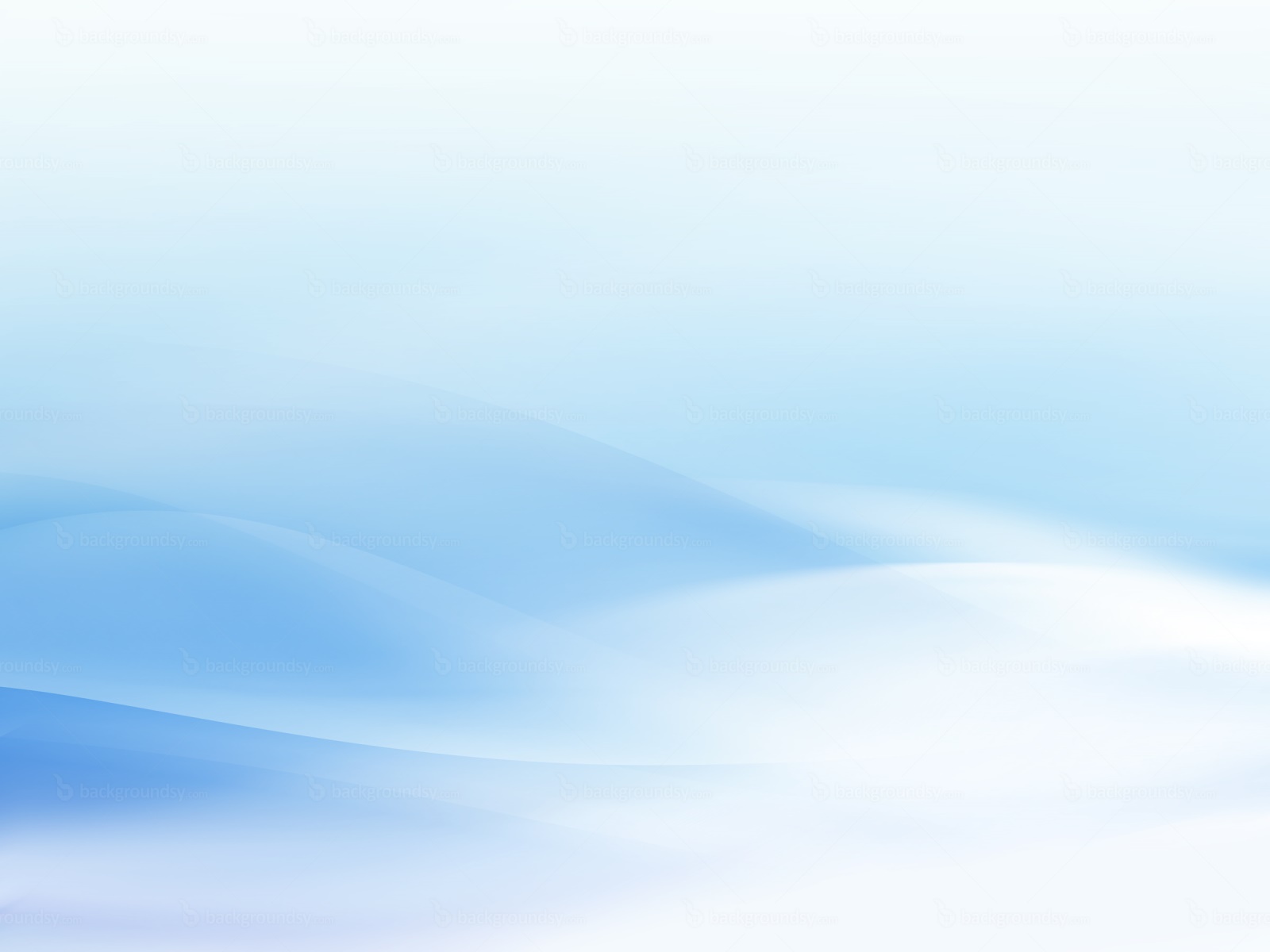 •	Водителем автомобиля•	Диспетчером автомобильного транспорта•	Оператором по обработке перевозочных документов•	Экспедитором•	Оператором диспетчерской (производственно - диспетчерской) службыСпециалистами в дилерских автомобильных кампаниях и автозаводах;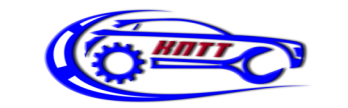 Специальность23.02.01 «Организация перевозок и управление на транспорте» (по видам)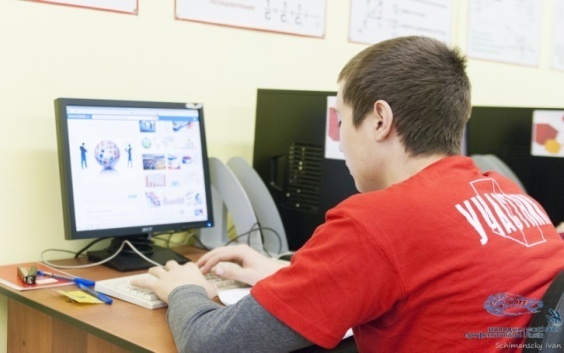 Уровень профессионального образования – среднее профессиональное образование по программе подготовки специалистов среднего звенаКвалификация «Техник»Срок обучения:на базе 9 классов - 3 года и 10 месяцев (очно, за счет средств областного бюджета).Уровень профессионального образования – среднее профессиональное образование по программе подготовки специалистов среднего звенаКвалификация «Техник»Срок обучения:на базе 9 классов - 3 года и 10 месяцев (очно, за счет средств областного бюджета).